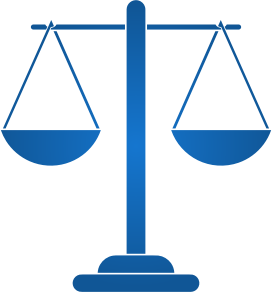 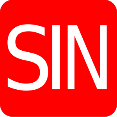 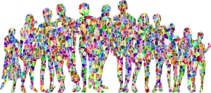 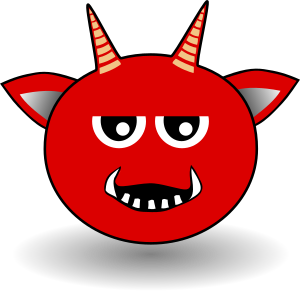 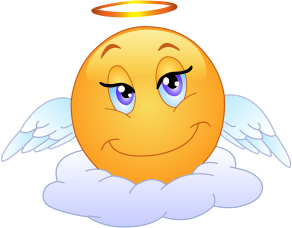 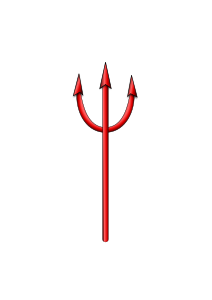 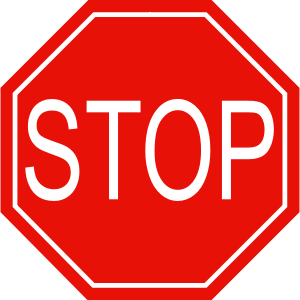 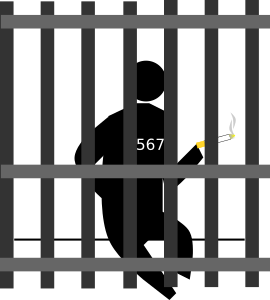 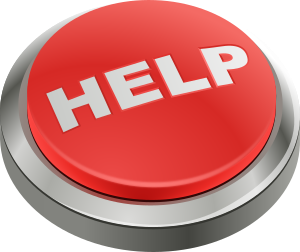 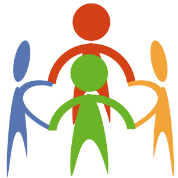 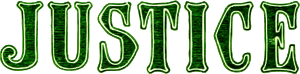 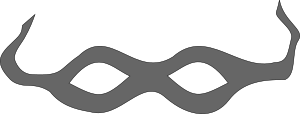 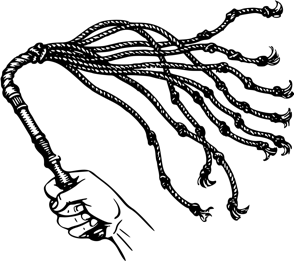 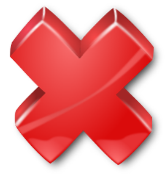 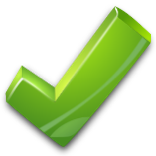 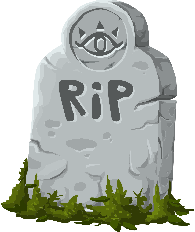 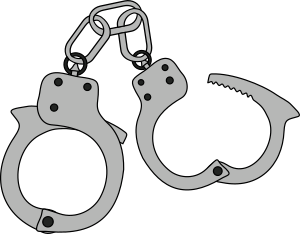 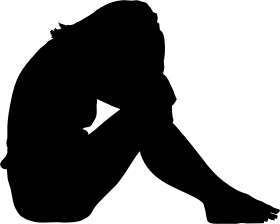 Sentences DescriptionPrisons (adult)The UK has different types of prisons. Category A&B are high security, Category C is for those serving shorter sentences and category D are open prisons for first-time offenders and those due to be released.High security mental health institutions Houses offenders with psychological or mental disorders, who threaten the safety of others and themselves. An example could be someone considered a psychopath. Young Offenders Institutions Houses offenders who are under 18 and aims to punish them as children/young people not adults.Types of sentencesDescriptionASBOAnti Social Behaviour Order sets restrictions that the offender must stick to, for example, curfew or not going to certain places.Community ServiceUnpaid work in the community, for up to 300 hours. They might work in an area they’ve committed the crime e.g. picking up litter for littering offences. CurfewMust return home by a set hour, often used with tagging.Electronic taggingAn electronic device attached to their leg that tracks where they are.FinesMoney paid for an offence. ProbationOffenders must meet regularly with a probation officer who monitors their behaviour.Restorative Justice Young offenders attend sessions to look at their crime, why it was wrong and its effect on the victim. They will often meet face to face with their victim to move forward.Arguments for capital punishmentArguments against capital punishmentAn “eye for an eye, life for a life” means that murderers should pay with their life.Retribution is uncivilised; two wrongs do not make a right. It’s hypocritical to condemn murder then take away the murderers life.It is a deterrent; therefore it puts people off committing horrendous crimes.Capital punishment would not be deterred as most people kill in the spur of a moment.It brings justice.Victim’s families will still grieve. It will not make them feel better.Life sentences do not mean life, many murderers are set free an average of 16 years.Innocent people could be executed.It is a waste of resources housing criminals for their whole life.All life is sacred and murderers should be given a chance to reform.It’s the only way to protect society from dangerous criminals.It is inhumane to put people through the mental torture of “Death Row.”The Principle of Utility states that an action is right if it brings happiness to the greatest amount of people. Happiness isn’t always what is considered right.ReligionTopic: Corporal punishmentChristianity- Against Christianity doesn’t accept corporal punishment. This is based on the concept of human dignity. Any form violence breaches this. They believe that violence will not solve violence and criminals dealt in this way will not reform. Christianity- ForSome Christian groups allow parents to psychically chastise their children for misbehaviour. This follows the teaching in Proverbs “Whoever spares the rod hates their children, but the one who loves their children is careful to discipline them.” (13:24)ReligionTopic: Death PenaltyChristianity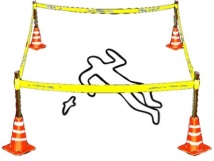 Christianity generally disagrees with capital punishment. It is seen as going against the commandment “Do not kill” because a life is taken away intentionally. It also goes against the sanctity of life because the criminal is not treated with dignity. There is no chance of changing a person when the person is dead. Christianity- ForSome Christians believe it is right to use the death penalty for those criminals who have committed the worse crimes e.g. murder. Since they have taken life, then their life should be taken also “An eye for an eye” (Exodus 21:24)ReligionTopic: ForgivenessBuddhismBuddhism recognises that whilst forgiveness is the ideal, it can be very difficult to give. When someone has suffered, the negative emotions they hold can prevent them from forgiving. ChristianityForgiveness is a central teaching of Jesus. When asked how often a person should forgive, in Matthew 18:22 he said “70 x 7” which means always forgive. The Lord’s Prayer “Forgive us our trespasses as we forgive those who trespass against us.” Jesus’ crucifixion was necessary so that humans could be forgiven for their sins and enter eternity with God. Humans must try and follow Jesus’ example, so should be forgiving. ChristianitySome Christians, who have been victims of very serious crime- for example, having a family member murdered- do not see a way to forgive. They seek justice rather than forgiveness for these serious crimes. 